Ficha n°21: Figuras 2D     Mi nombre es: ____________________________________________________Fecha: _______________	EXPLORO Observa la señal de tránsito, luego responde.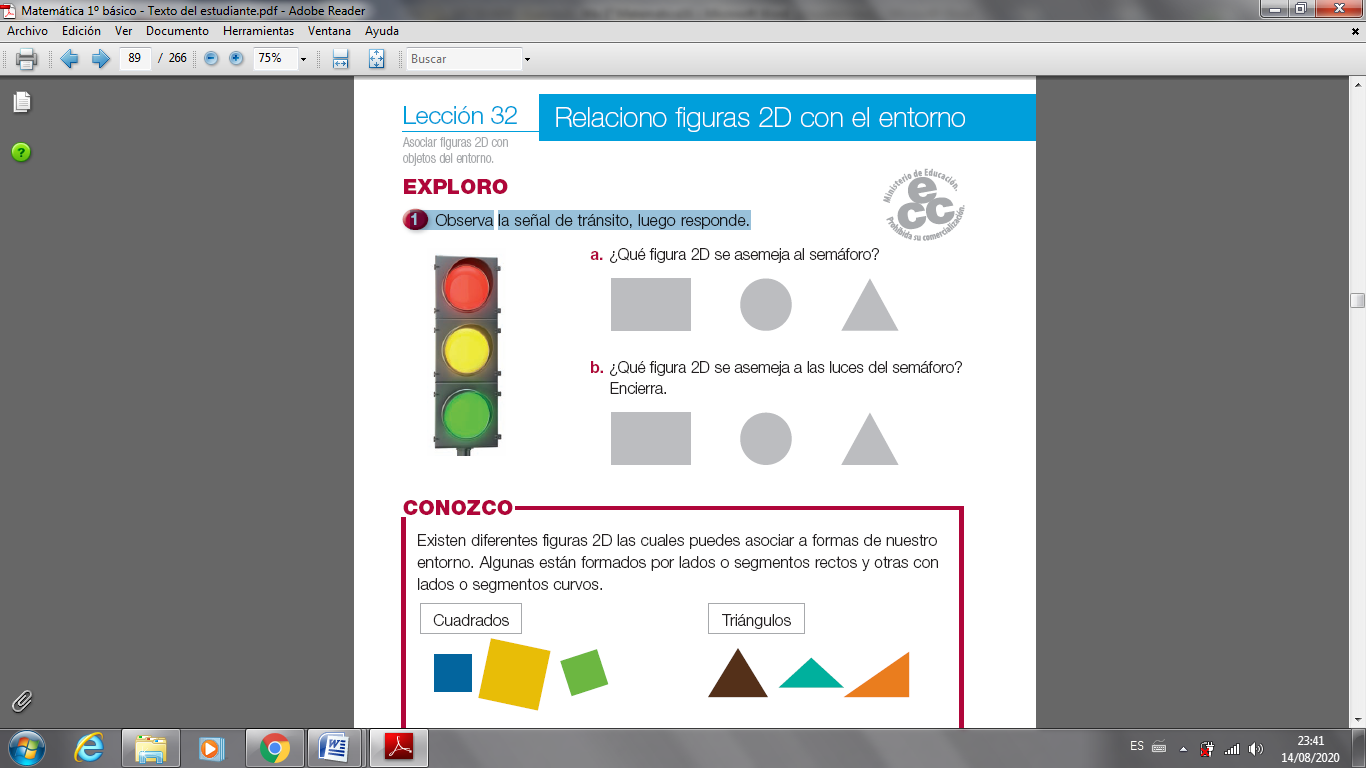 CONOZCOLas figuras 2D son: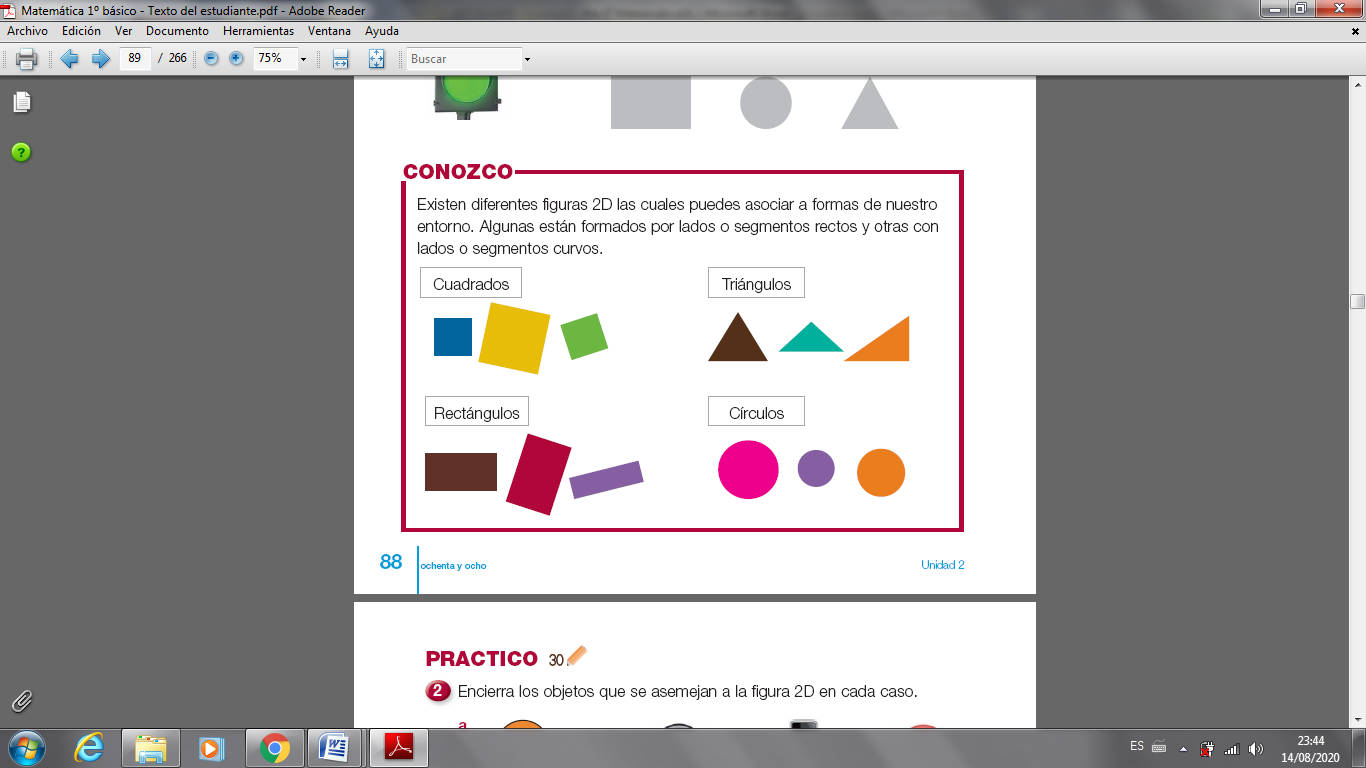 PRACTICOEncierra los objetos que se asemejan a la figura 2D en cada caso. La mayoría de estos objetos los encuentras en tu hogar. Puedes buscarlos y asociar.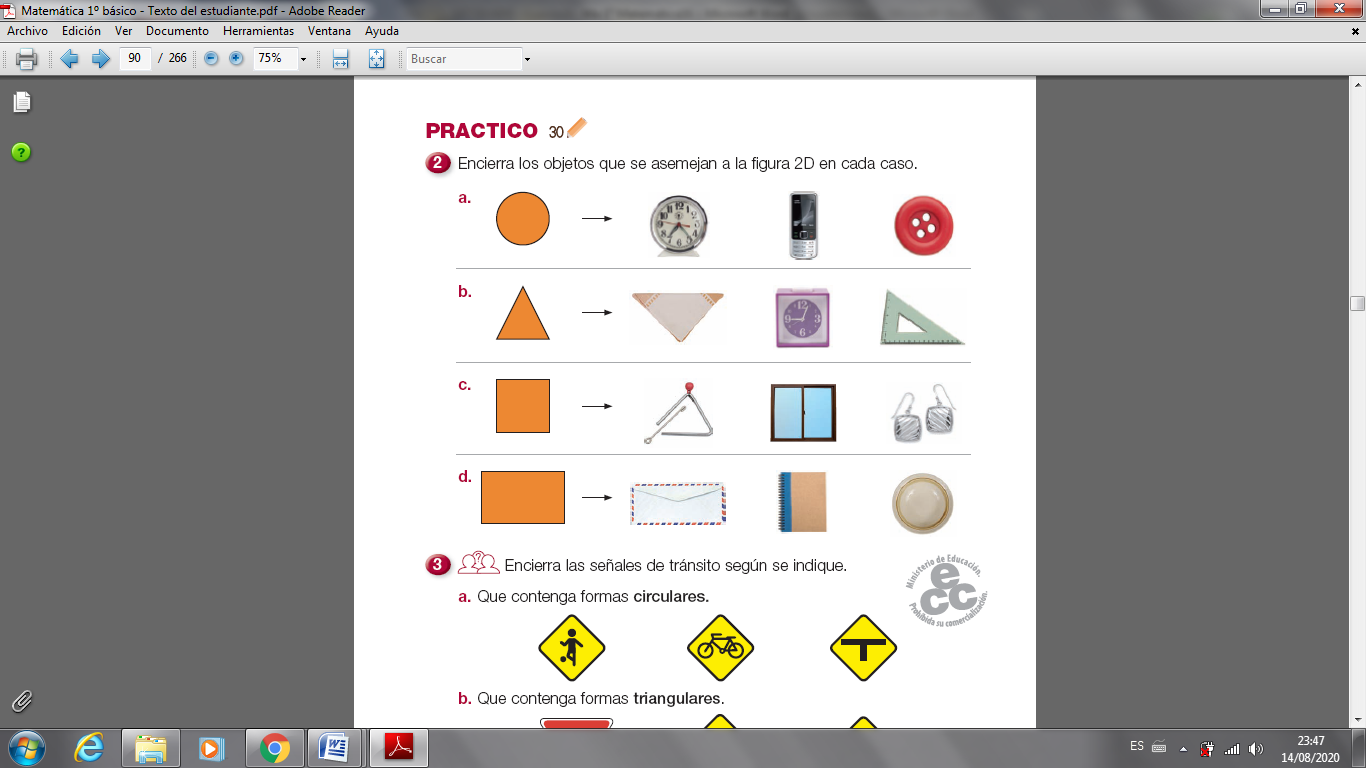 Encierra las señales de tránsito según se indique.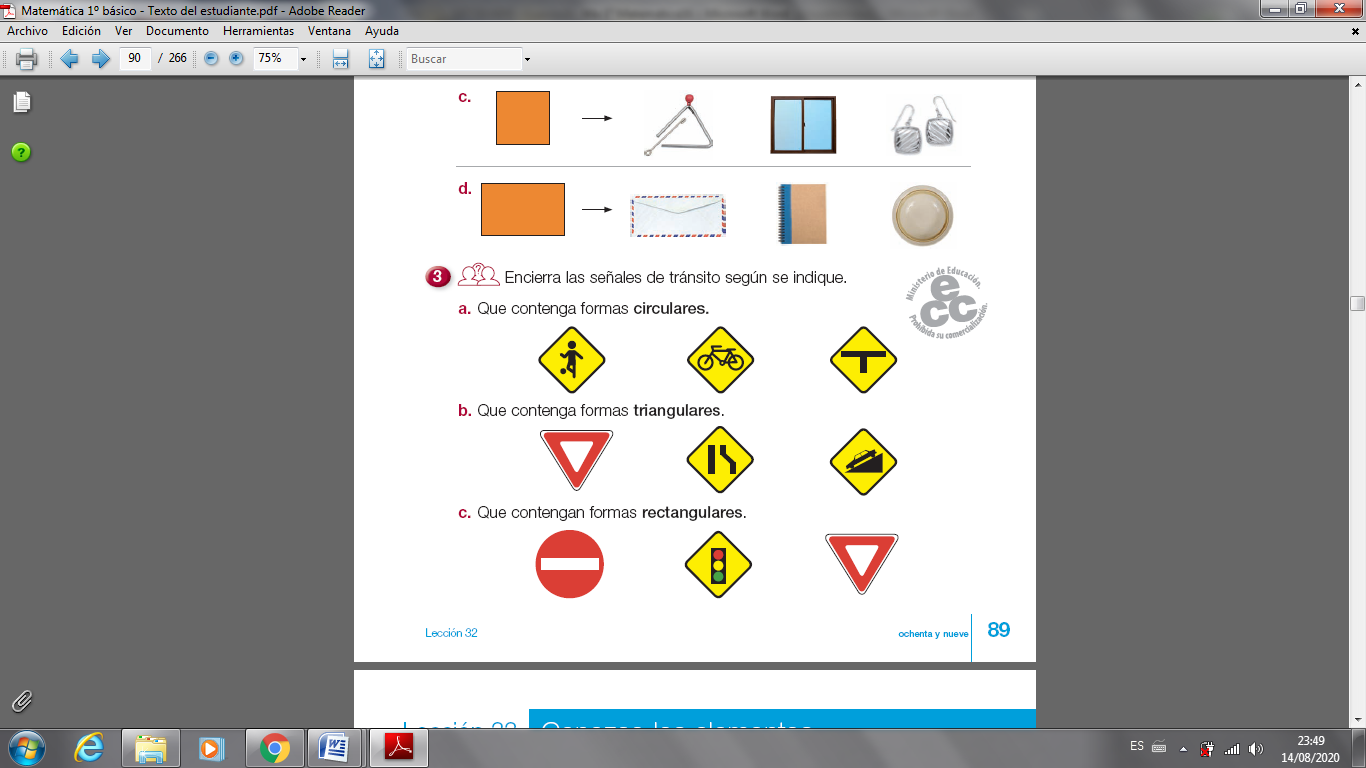 